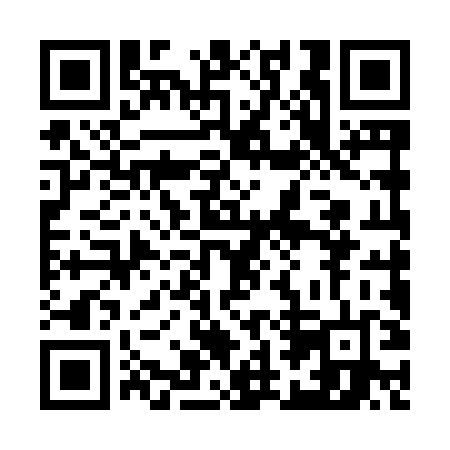 Ramadan times for Besko, PolandMon 11 Mar 2024 - Wed 10 Apr 2024High Latitude Method: Angle Based RulePrayer Calculation Method: Muslim World LeagueAsar Calculation Method: HanafiPrayer times provided by https://www.salahtimes.comDateDayFajrSuhurSunriseDhuhrAsrIftarMaghribIsha11Mon4:074:075:5411:423:385:315:317:1212Tue4:044:045:5111:423:395:335:337:1413Wed4:024:025:4911:423:415:355:357:1614Thu4:004:005:4711:413:425:365:367:1715Fri3:583:585:4511:413:435:385:387:1916Sat3:553:555:4311:413:455:395:397:2117Sun3:533:535:4111:403:465:415:417:2318Mon3:503:505:3911:403:475:435:437:2419Tue3:483:485:3611:403:485:445:447:2620Wed3:463:465:3411:403:505:465:467:2821Thu3:433:435:3211:393:515:475:477:3022Fri3:413:415:3011:393:525:495:497:3123Sat3:383:385:2811:393:535:505:507:3324Sun3:363:365:2611:383:545:525:527:3525Mon3:333:335:2411:383:565:535:537:3726Tue3:313:315:2111:383:575:555:557:3927Wed3:283:285:1911:373:585:575:577:4128Thu3:263:265:1711:373:595:585:587:4329Fri3:233:235:1511:374:006:006:007:4530Sat3:213:215:1311:374:016:016:017:4631Sun4:184:186:1112:365:037:037:038:481Mon4:164:166:0912:365:047:047:048:502Tue4:134:136:0612:365:057:067:068:523Wed4:104:106:0412:355:067:077:078:544Thu4:084:086:0212:355:077:097:098:565Fri4:054:056:0012:355:087:107:108:586Sat4:024:025:5812:345:097:127:129:007Sun4:004:005:5612:345:107:137:139:028Mon3:573:575:5412:345:117:157:159:049Tue3:543:545:5212:345:127:177:179:0710Wed3:523:525:5012:335:147:187:189:09